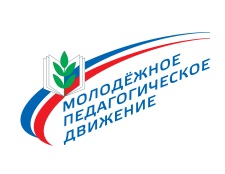 СОСТАВ президиума Совета молодых педагогов при Центральном Совете       Общероссийского Профсоюза образованияКАЙНОВ ИВАН ВАСИЛЬЕВИЧ- председатель Совета, координатор молодёжного педагогического движения в УФОelfivan82@mail.ruГРИШИН МАКСИМ ЮРЬЕВИЧ- заместитель председателя Совета,  координатор молодёжного педагогического движения в ПФОurich87@mail.ruКОВРУ ОЛЬГА ЕВГЕНЬЕВНА– заместитель председателя Советаkovruoe@kiro-karelia.ruМОКРУШИН АЛЕКСЕЙ НИКОЛАЕВИЧ- заместитель председателя Совета,  координатор молодёжного педагогического движения в ЦФОalekseim4@yandex.ruЧлены президиума:Члены президиума:Члены президиума:ГОНЧАРУК ОЛЕСЯ ВЛАДИМИРОВНА- координатор молодёжного педагогического движения в ЮФО и СКФОlesy.14@mail.ruКИРИЛАХ НАТАЛЬЯ ВИКТОРОВНА- координатор молодёжного педагогического движения в СФО и ДФОkerasnv@gmail.сomУСКОВ ЕВГЕНИЙ ПАВЛОВИЧ- координатор молодёжного педагогического движения в СЗФОuskov051@mail.ruАЗЕРЛИ ДЖАВАИР АГАСИЕВНАbegemotic_ava@mail.ruВИКУЛОВА МАРИЯ  ГЕННАДЬЕВНАmpedagog2009@mail.ruВОЛОДИНА АННА НИКОЛАЕВНАvolanna89@mail.ruИЛЬЯСОВ УСМАН ИБРАГИМОВИЧusman0776@mail.ruКУПРИНА ГАЛИНА ВЯЧЕСЛАВОВНАgalyunyakuprina@yandex.ruМАНГАСАРОВ АРТУР ВАДИМОВИЧartur-man1993@yandex.ruМАХМУДОВА РУМАНИЯТ АБДУЛВАГАБОВНАrumaniyat.makhmudova@mail.ruЯКОВЛЕВ ВЛАДИСЛАВ ВЛАДИМИРОВИЧvlad.yakov-lev@mail.ru